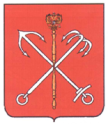 Муниципальный СоветМуниципального образования Морские воротаСанкт-Петербург_____________________________________________________________________________РЕШЕНИЕ № 16/2 Об утверждении проекта Положения «О приемной семье»СОВЕТ РЕШИЛ:2.1.Утвердить Положение «О приемной семье», согласно Приложению №1 к настоящему Решению.2.2.Ответственность за выполнение настоящего Решения возложить на Главу МО Морские ворота - Председателя МС Попова О.Н.2.3.Решение вступает в силу в соответствии с действующим законодательством  РФ.  Председательствующий, Глава МО Морские ворота-Председатель МС                                                                                            Попов О.Н.Приложение № 1к Решению Муниципального Советамуниципального образования Морские воротаот 26.09.2006 № 16/2ПОЛОЖЕНИЕ
о приемной семье
1. Общие положения1.1. Настоящее Положение разработано в соответствии с Семейным кодексом Российской Федерации, Постановлением Правительства Российской Федерации от 17 июля 1996 г. № 829 «О приемной семье» с целью упорядочения организации устройства детей, оставшихся без попечения родителей, состоящих на учете в Структурном подразделении по юридическому сопровождению и защите гражданских прав Местной Администрации муниципального образования Морские ворота, в приемные семьи.1.2. Приемная семья является одной из форм устройства на воспитание детей, оставшихся без попечения родителей. Граждане (супруги или отдельные граждане), желающие взять на воспитание ребенка (детей), оставшегося без попечения родителей, именуются приемными родителями; ребенок (дети), передаваемый на воспитание в приемную семью, именуется приемным ребенком, а такая семья приемной семьей.Приемные родители по отношению к приемному ребенку (детям) обладают правами и обязанностями опекуна (попечителя).1.3. Общее число детей в приемной семье, включая родных и усыновленных, не должно превышать 8 человек.1.4. Приемная семья образуется на основании договора гражданско-правового характера об оказании возмездных услуг «О передаче ребенка (детей) на воспитание в семью».Договор о передаче ребенка (детей) заключается между Структурным подразделением по юридическому сопровождению и защите гражданских прав Местной Администрации муниципального образования Морские ворота, являющимся органом опеки и попечительства муниципального образования Морские ворота, представляющим Местную Администрацию муниципального образования Морские ворота по доверенности, выданной Главой Местной Администрации муниципального образования Морские ворота, и приемными родителями. Примерная форма такого договора приведена в Приложении № 1 к настоящему Положению.Структурное подразделение по юридическому сопровождению и защите гражданских прав Местной Администрации муниципального образования Морские ворота выдает приемным родителям удостоверение установленного образца по форме согласно Приложению № 2 к настоящему Положению.1.5. Структурное подразделение по юридическому сопровождению и защите гражданских прав Местной Администрации муниципального образования Морские ворота содействует созданию приемных семей, оказывает приемным родителям необходимую помощь и осуществляет наблюдение за условиями жизни и воспитания ребенка (детей).1.6. Устройство детей в приемную семью не влечет за собой возникновения между приемными родителями и приемными детьми алиментных и наследственных правоотношений, вытекающих из законодательства Российской Федерации.2. Порядок организации приемной семьи2.1. Приемными родителями (родителем) могут быть совершеннолетние лица обоего пола, за исключением:- лиц, признанных судом недееспособными или ограниченно дееспособными;- лиц, лишенных по суду родительских прав или ограниченных судом в родительских правах;- отстраненных от обязанностей опекуна (попечителя) за ненадлежащее выполнение возложенных на него законом обязанностей;- бывших усыновителей, если усыновление отменено судом по их вине;- лиц, имеющих заболевания, при наличии которых нельзя взять ребенка (детей) на воспитание в приемную семью.2.2. Лица, желающие взять ребенка (детей) на воспитание в приемную семью, подают в Структурное подразделение по юридическому сопровождению и защите гражданских прав Местной Администрации муниципального образования Морские ворота заявление с просьбой дать заключение о возможности быть приемными родителями.К заявлению должны быть приложены:- справка с места работы с указанием должности и размера заработной платы либо копия декларации о доходах, заверенная в установленном порядке;- документ, подтверждающий наличие жилья у лица (лиц), желающего взять ребенка (детей) на воспитание в приемную семью (копия финансового лицевого счета с места жительства и выписка из домовой (поквартирной) книги для нанимателей жилого помещения в государственном и муниципальном жилищном фонде либо документ, подтверждающий право собственности на жилое помещение);- копия свидетельства о заключении брака (если состоят в браке);- медицинская справка лечебно-профилактического учреждения о состоянии здоровья лица (лиц), желающего взять ребенка на воспитание в приемную семью. Порядок освидетельствования состояния здоровья лиц, желающих взять ребенка на воспитание в приемную семью, определяется Приказом № 332 Министерства здравоохранения и социального развития Российской Федерации от 10 сентября1996 г.;- страховое свидетельство государственного пенсионного страхования;- свидетельство о постановке на учет в налоговом органе физического лица по месту жительства на территории Российской Федерации.Лицо, обращающееся по вопросу получения заключения о возможности быть приемным родителем, должно предъявить паспорт, а в случаях, предусмотренных законодательством Российской Федерации, другой заменяющий его документ.2.3. Для подготовки заключения о возможности быть приемными родителями Структурное подразделение по юридическому сопровождению и защите гражданских прав Местной Администрации муниципального образования Морские ворота составляет акт по результатам обследования условий жизни лиц (лица), желающих взять ребенка (детей) на воспитание в приемную семью.2.4. На основании заявления и акта обследования условий жизни лиц (лица), желающих взять ребенка (детей) на воспитание в приемную семью, Структурное подразделение по юридическому сопровождению и защите гражданских прав Местной Администрации муниципального образования Морские ворота в течение 20 дней со дня подачи заявления со всеми необходимыми документами готовит заключение о возможности стать приемными родителями. При этом должны быть приняты во внимание их личные качества, состояние здоровья, способность к выполнению обязанностей по воспитанию детей, взаимоотношения с другими членами семьи, проживающими совместно с ними.В случае если лицо (лица) изъявляет желание взять на воспитание ребенка с ослабленным здоровьем, больного ребенка, ребенка с отклонениями в развитии, ребенка-инвалида, в заключении должно быть указано о наличии у приемных родителей необходимых для этого условий.Заключение о возможности быть приемными родителями является основанием для подбора ребенка с целью передачи его в приемную семью.2.5. Отрицательное заключение и основанный на нем отказ в заключении договора о передаче ребенка на воспитание в приемную семью Структурное подразделение по юридическому сопровождению и защите гражданских прав Местной Администрации муниципального образования Морские ворота доводит до сведения заявителя в 5-дневный срок со дня принятия решения. Одновременно заявителю возвращаются все документы и разъясняется порядок обжалования решения.2.6. Обучение кандидатов в приемные родители осуществляется Структурным подразделением по юридическому сопровождению и защите гражданских прав Местной Администрации муниципального образования Морские ворота по согласованию с органами исполнительной власти Санкт-Петербурга, а также в ГУ «Центр помощи семье и детям», ГУ «Региональный центр «Семья».2.7. Структурное подразделение по юридическому сопровождению и защите гражданских прав Местной Администрации муниципального образования Морские ворота предоставляет приемным родителям информацию о ребенке (детях), который может быть передан на воспитание в приемную семью, и выдает направление для посещения ребенка по месту его жительства (нахождения).При подборе ребенка (детей) из воспитательных учреждений и лечебно-профилактических учреждений, учреждений социальной защиты населения или других аналогичных учреждений вне зависимости от их ведомственной принадлежности и организационно-правовой формы администрация этих учреждений обязана ознакомить лиц (лицо), желающих взять ребенка (детей) на воспитание, с личным делом ребенка и медицинским заключением о состоянии его здоровья. Администрация учреждения несет ответственность в установленном законом порядке за достоверность представляемых сведений о ребенке.2.8. На ребенка, передаваемого на воспитание в приемную семью, администрация учреждения (либо лицо, у которого находится ребенок) представляет в Структурное подразделение по юридическому сопровождению и защите гражданских прав Местной Администрации муниципального образования Морские ворота следующие документы:- свидетельство о рождении ребенка;- документы, подтверждающие правовые основания для передачи ребенка на воспитание в приемную семью (свидетельство о смерти родителя (родителей), копию решения суда о лишении родителя (родителей) родительских прав, признании родителей недееспособными, безвестно отсутствующими или умершими, акт, подтверждающий, что ребенок был подкинут, и другие);- заключение о состоянии здоровья, физическом и умственном развитии ребенка, выданное экспертной медицинской комиссией в установленном порядке.2.9. Основанием для заключения договора о передаче ребенка (детей) на воспитание в приемную семью является заявление лиц (лица), желающих взять ребенка (детей) на воспитание, с просьбой о передаче им на воспитание конкретного ребенка, которое подается в Структурное подразделение по юридическому сопровождению и защите гражданских прав Местной Администрации муниципального образования Морские ворота.К заявлению прилагаются заключение о возможности быть приемными родителями (действительно в течение одного года) и документы, указанные в пунктах 2.2. и 2.8 настоящего Положения.Договор о передаче ребенка (детей) на воспитание в приемную семью заключается между Структурным подразделением по юридическому сопровождению и защите гражданских прав Местной Администрации муниципального образования Морские ворота и приемными родителями.2.10. Договор о передаче ребенка (детей) на воспитание в приемную семью должен предусматривать срок, на который он помещается в приемную семью, условия содержания, воспитания и образования ребенка (детей), права и обязанности приемных родителей, обязанности по отношению к приемной семье Структурного подразделения по юридическому сопровождению и защите гражданских прав Местной Администрации муниципального образования Морские ворота, основания прекращения такого договора.2.11. Приемные родители обязаны воспитывать ребенка (детей), заботиться о его здоровье, нравственном и физическом развитии, создавать необходимые условия для получения им образования, готовить его к самостоятельной жизни. Приемные родители несут за приемного ребенка (детей) ответственность перед обществом.2.12. Приемные родители (родитель) являются законными представителями приемного ребенка (детей), защищают его права и интересы, в том числе в суде, без специальных на то полномочий при наличии удостоверения, выданного Структурным подразделением по юридическому сопровождению и защите гражданских прав Местной Администрации муниципального образования Морские ворота.Права приемных родителей не могут осуществляться в противоречии с интересами ребенка (детей).2.13. Приемные родители вправе помещать детей в дошкольные образовательные учреждения. При помещении в дошкольные образовательные учреждения дети имеют статус, установленный законодательством для детей сирот или детей, оставшихся без попечения родителей.2.14. Договор о передаче ребенка (детей) на воспитание в семью может быть расторгнут досрочно по инициативе приемных родителей при наличии уважительных причин (болезни, изменения семейного или имущественного положения, отсутствия взаимопонимания с ребенком (детьми), конфликтных отношений между детьми и других), а также по инициативе Структурного подразделения по юридическому сопровождению и защите гражданских прав Местной Администрации муниципального образования Морские ворота в случае возникновения в приемной семье неблагоприятных условий для содержания, воспитания и образования ребенка (детей), в случае возвращения ребенка (детей) родителям, в случае усыновления ребенка (детей).Все возникающие в результате досрочного расторжения договора имущественные и финансовые вопросы решаются по согласию сторон, а при возникновении спора - судом в установленном законом порядке.2.15. Структурное подразделение по юридическому сопровождению и защите гражданских прав Местной Администрации муниципального образования Морские ворота и приемные родители заполняют паспорта приемных семей по форме согласно Приложению № 3 к настоящему Положению.3. Передача ребенка (детей) на воспитание в приемную семью3.1. На воспитание в приемную семью передаются дети, оставшиеся без попечения родителей:- дети-сироты;- дети, родители которых неизвестны;- дети, родители которых лишены родительских прав, ограничены в родительских правах, признаны в судебном порядке недееспособными, безвестно отсутствующими, осуждены;- дети, родители которых по состоянию здоровья не могут лично осуществлять их воспитание и содержание, а также дети, оставшиеся без попечения родителей, находящиеся в воспитательных, лечебно-профилактических учреждениях, учреждениях социальной защиты населения или других аналогичных учреждениях.3.2. По желанию лиц (лица), имеющих на то необходимые условия, возможна передача им на воспитание в приемную семью ребенка (детей) с ослабленным здоровьем, больного ребенка (детей), ребенка (детей) с отклонениями в развитии, ребенка (детей)-инвалида.3.3. При передаче ребенка (детей) на воспитание в приемную семью Структурное подразделение по юридическому сопровождению и защите гражданских прав Местной Администрации муниципального образования Морские ворота руководствуется интересами ребенка.3.4. Передача ребенка (детей) в приемную семью осуществляется с учетом его мнения и с согласия администрации воспитательного и лечебно-профилактического учреждений, учреждения социальной защиты населения и другого аналогичного учреждения, в котором находится ребенок.Передача в приемную семью ребенка (детей), достигшего возраста 10 лет, осуществляется только с его согласия.3.5. Дети, находящиеся в родстве между собой, как правило, передаются в одну приемную семью, за исключением случаев, когда по медицинским показаниям или другим причинам они не могут воспитываться вместе.3.6. На каждого ребенка, передаваемого в приемную семью, Структурное подразделение по юридическому сопровождению и защите гражданских прав Местной Администрации муниципального образования Морские ворота или администрация воспитательного и лечебно-профилактического учреждений, учреждения социальной защиты населения и других аналогичных учреждений передает приемным родителям следующие документы:- свидетельство о рождении;- выписку из истории развития ребенка (истории новорожденного) о состоянии здоровья;- справку о состоянии здоровья матери и течении родов (в случае передачи ребенка из родильного дома, родильного отделения лечебно-профилактического учреждения);- документ об образовании (для детей школьного возраста);- документы о родителях (копию свидетельства о смерти, приговор или решение суда, справку о болезни, розыске родителей и другие документы, подтверждающие отсутствие родителей или невозможность воспитания ими своих детей);- справку о наличии и местонахождении братьев и сестер;- опись имущества, принадлежащего ребенку, и сведения о лицах, отвечающих за его сохранность; - документы о закреплении ранее занимаемой жилой площади за несовершеннолетним;- копию решения суда о взыскании алиментов, документы, подтверждающие право на пенсию, пенсионную книжку на ребенка, получающего пенсию, документ о наличии счета, открытого на имя ребенка в банковском учреждении.Указанные документы передаются непосредственно приемным родителям не позднее двухнедельного срока после заключения договора о передаче ребенка (детей) на воспитание в приемную семью.3.7. Ребенок (дети), переданный в приемную семью, сохраняет право на причитающиеся ему алименты, пенсию (по случаю потери кормильца, инвалидности) и другие социальные выплаты и компенсации, которые перечисляются в соответствии с законодательством Российской Федерации на счета, открываемые на имя ребенка (детей) в банковском учреждении.За ребенком (детьми) сохраняется также право собственности на жилое помещение или право пользования жилым помещением; при отсутствии жилого помещения он имеет право на предоставление ему жилого помещения в соответствии с жилищным законодательством.3.8. Структурное подразделение по юридическому сопровождению и защите гражданских прав Местной Администрации муниципального образования Морские ворота обеспечивает контроль за использованием и сохранностью имущества (в том числе жилого помещения) ребенка (детей), находящегося на территории муниципального образования Морские ворота.3.9. Ребенок (дети) в приемной семье имеет право на поддержание личных контактов с кровными родителями, родственниками, если это не противоречит интересам ребенка (детей), его нормальному развитию, воспитанию. Контакты родителей с ребенком (детьми) допускаются с согласия приемных родителей. В спорных случаях порядок общения между ребенком (детьми), его родителями, родственниками и приемными родителями определяется Структурным подразделением по юридическому сопровождению и защите гражданских прав Местной Администрации муниципального образования Морские ворота.4. Материальное обеспечение приемной семьи4.1. На содержание каждого приемного ребенка (детей) приемной семье выплачиваются ежемесячно денежные средства на питание, приобретение одежды, обуви и мягкого инвентаря, предметов хозяйственного обихода, личной гигиены, игр, игрушек, книг в соответствии с Положением «О порядке выплаты денежных средств на питание, приобретение одежды, обуви, мягкого инвентаря для детей, находящихся под опекой (попечительством)»На ребенка (детей), передаваемого на воспитание в приемную семью на один год и более, могут дополнительно выделяться средства на приобретение мебели.4.2. Денежные средства, выделяемые на содержание приемного ребенка (детей), ежемесячно, не позднее 15-го числа текущего месяца, Бухгалтерией Местной Администрацией муниципального образования Морские ворота перечисляются в банковские учреждения на банковские счета приемных родителей (родителя).4.3. При передаче ребенка (детей) на воспитание в приемную семью на срок до достижения им совершеннолетия приемным родителям выплачиваются денежные средства на содержание приемного ребенка (детей)  до достижения ребенком (детьми) возраста 18 лет.4.4. Размер оплаты труда приемных родителей в зависимости от количества взятых на воспитание детей устанавливается законом Санкт-Петербурга от 12 декабря 2005 г. № 650-92 «О внесении изменений в Закон Санкт-Петербурга «О размере оплаты труда приемных родителей». Из оплаты труда приемных родителей удерживаются страховые взносы в Пенсионный фонд Российской Федерации, единый социальный налог.4.5. Приемные родители ведут учет расходов в письменной форме по приходу и расходу денежных средств, выделяемых на содержание ребенка (детей). Сведения об израсходованных средствах представляются ежегодно в Структурное подразделение по юридическому сопровождению и защите гражданских прав Местной Администрации муниципального образования Морские ворота. Сэкономленные в течение года средства изъятию не подлежат.4.6. Для приобретения продуктов питания приемная семья прикрепляется Структурным подразделением по юридическому сопровождению и защите гражданских прав Местной Администрации муниципального образования Морские ворота непосредственно к базам, магазинам, снабжающим образовательные учреждения.4.7. Приемная семья пользуется преимущественным правом на получение путевок для детей, в том числе бесплатных, в санатории, оздоровительные лагеря, а также дома отдыха, санатории для совместного отдыха и лечения приемных родителей с детьми.4.8. Вопросы материального и жилищного обеспечения, не обусловленные настоящим Положением, рассматриваются и решаются Структурным подразделением по юридическому сопровождению и защите гражданских прав Местной Администрации муниципального образования Морские ворота.Приложение № 1к Положению «О приемной семье»ДОГОВОР №______
О передаче ребенка (детей) на воспитание в приемную семью(примерная форма)Санкт-Петербург 						     «___» _______________ 20___г.Структурное подразделение по юридическому сопровождению и защите гражданских прав Местной Администрации муниципального образования Морские ворота, являющееся органом опеки и попечительства муниципального образования Морские ворота, представляющее Местную Администрацию муниципального образования Морские ворота по доверенности №_____ от «___» _______________ 20___г., выданной Главой Местной Администрации муниципального образования Морские ворота, действующее на  основании  статьи 151 Семейного кодекса Российской Федерации, в лице __________________________________________________________________________________________________________________________________________(должность, фамилия, имя, отчество)и граждане (-ин, -ка) ___________________________________________________________,                                 				(фамилия, имя, отчество)проживающие (-ий, -ая) по адресу________________________________________________,далее именуемые - приемные родители (приемный родитель), заключили настоящий договор о нижеследующем:     Структурное подразделение по юридическому сопровождению и защите гражданских прав Местной Администрации муниципального образования Морские ворота передает, а приемные родители (приемный родитель) ___________________________________________________________________________________________________________________________________________________________________________________________________                        			(фамилия, имя, отчество)принимают (-ет) на  воспитание в приемную семью ребенка (детей), далее именуемые - приемные дети: _________________________________________________________________________________________________________________________________________________________________________________________________________________________.(фамилия, имя, отчество детей, номер, серия  свидетельства  о  рождении, кем и когда выдано)1. Приемные родители (приемный родитель) обязуются (-ется):1.1. Воспитывать приемного ребенка на основе взаимоуважения, организуя общий быт, досуг, взаимопомощь.1.2. Создавать необходимые условия для получения  ребенком  (детьми) образования, заботиться о его здоровье, физическом, психическом, духовном и нравственном развитии.1.3. Осуществлять защиту прав и интересов ребенка (детей).1.4. Обеспечивать уход за ребенком (детьми) и лечение, систематический показ врачам-специалистам в соответствии с  медицинскими рекомендациями и состоянием здоровья ребенка (детей).1.5. Обеспечивать посещение приемным ребенком (детьми) общеобразовательного учреждения, следить за его успеваемостью, поддерживать  связь  с учителями и воспитателями этого учреждения. В случае  невозможности посещения ребенком (детьми) общеобразовательного учреждения по состоянию  его здоровья обеспечивать получение образования в установленных  законом доступных для ребенка формах.1.6. Извещать Структурное подразделение по юридическому сопровождению и защите гражданских прав Местной Администрации муниципального образования Морские ворота о возникновении  в приемной семье неблагоприятных условий для содержания, воспитания  и образования ребенка (детей).2. Структурное подразделение по юридическому сопровождению и защите гражданских прав Местной Администрации муниципального образования Морские ворота обязуется:2.1. Обеспечить перечисление Бухгалтерией Местной Администрации муниципального образования Морские ворота ежемесячно, не позднее 15 числа текущего месяца, на банковские  счета  приемных  родителей  денежные  средства на содержание приемного ребенка (детей) в  размере __________________________________ (_______________________________________) рублей.2.2. Обеспечить начисление Бухгалтерией Местной Администрациии муниципального образования Морские ворота ежемесячной оплаты труда приемным родителям в размере ________ (_______________________________________) рублей. Из оплаты труда приемных родителей удерживаются страховые взносы в Пенсионный фонд Российской Федерации, единый социальный налог.2.3. Обеспечить начисление Бухгалтерией Местной Администрациии муниципального образования Морские ворота ежемесячной дополнительной оплаты труда приемным родителям в размере ________ (_________________________________) рублей (на каждого взятого на воспитание ребенка, не достигшего трехлетнего возраста, или больного ребенка, ребенка с отклонениями в развитии, ребенка-инвалида и других). Из оплаты труда приемных родителей удерживаются страховые взносы в Пенсионный фонд Российской Федерации, единый социальный налог.2.4. Прикрепить  приемную  семью  для  приобретения  продуктов питания к базе (магазину №)_______________________________________________________________________________________________________________________________________________(наименование)с оплатой как по безналичному, так и наличному расчету.3. Стороны также договорились о том, что:3.1. Споры, возникающие между сторонами в процессе исполнения настоящего договора, рассматриваются сторонами в срок до 30 дней после их возникновения в целях выработки согласованного решения, а при недостижении соглашения передаются на разрешение в суд.3.2. Настоящий договор заключен на срок с «___» _______________ 20___г. по «___» _______________ 20___г. и вступает в силу с момента подписания.3.3. Срок действия настоящего договора может быть продлен  по взаимному согласию сторон за 15 дней до его истечения.3.4. Настоящий договор может быть расторгнут досрочно: 	- по  инициативе приемных родителей при  наличии  уважительных  причин (болезни, отсутствия взаимопонимания с ребенком  (детьми),  изменений семейного или имущественного положения);- по инициативе Структурного подразделения по юридическому сопровождению и защите гражданских прав Местной Администрации муниципального образования Морские ворота в случаях  возникновения в приемной семье неблагоприятных условий для содержания, воспитания и образования ребенка (детей), или в случае возвращения ребенка (детей) родителям, или в случае усыновления ребенка (детей).3.5. Договор может быть по соглашению сторон дополнен  другими  взаимными обязательствами. Все изменения и дополнения к настоящему договору должны быть оформлены в письменном виде и скреплены подписями сторон.3.6. Договор составлен в двух экземплярах, имеющих равную юридическую силу.	4. Реквизиты и подписи сторон:Приложение № 2к Положению «О приемной семье»Местная АдминистрацияМуниципального образования Морские ворота198184, Санкт-Петербург, Канонерский остров, д.8-А тел. 746-90-45, факс 746-90-32ИНН/КПП 7805387120/780501001 Отделение по Кировскому району Управления федерального казначейства по г. Санкт-ПетербургуИНН 7805028996 в ГРКЦ ГУ Банка России по г. Санкт-Петербургу р/с № 40204810200000000057 л/с № 02931032010 БИК 044030001Санкт-Петербург						«___» _______________ 20___ г.УДОСТОВЕРЕНИЕ №____Настоящее удостоверение выдано _______________________________________________, (фамилия, имя, отчество)______г.р., проживающему (-щей) по адресу_______________________________________, паспорт ________________, выданный ____________________________________________(кем)«___» _______________ ______г.(когда)в том, что он (она) в соответствии с договором  №____ О  передаче  ребенка (детей) на воспитание в приемную семью от  «___» _______________ 20___г. является приемным родителем несовершеннолетних детей ________________________________________________________________________________________________________________________________________________________________________________________________________________________________________________________________________________________________________________________________________________________________.      		(фамилия, имя, отчество, год рождения каждого ребенка)Структурное подразделение по юридическомусопровождению и защите гражданских прав Местной Администрации муниципального образования Морские ворота,________________________________________________________________________________________________________________________                  			_______________________      	(должность, ФИО) 							(подпись)Приложение № 3к Положению «О приемной семье»ПАСПОРТприемной семьи1. Общие сведения1. Фамилия, имя, отчество приемных родителей_____________________________________________________________________________________________________________________________________________________________________________________________________________________________________________________________________2. Почтовый адрес с индексом________________________________________________________________________________________________________________________________________________________________________________________________________3. Домашний и рабочий телефон_________________________________________________________________________________________________________________________4. Фамилия, имя, отчество, телефон специалиста органа опеки и попечительства, отвечающие за данную приемную семью_______________________________________________________________________________________________________________________5. С какого времени существует приемная семья?__________________________________________________________________________________________________________6. Дата подписания договора с органами опеки и попечительства?_________________________________________________________________________________________________________________________________________________________________________Укажите дату подписания_________________________________________________ФИО и должность официального лица, подписавшего договор____________________________________________________________________________________________________________________________________________________________________________2. Материально-техническое обеспечение семьи	7. Социально-бытовые условия семьи______________________________________________________________________________________________________________________________________________________________________________________________________________________________________________________________________________а) наличие жилой площади_______________________________________________________________________________________________________________________________________________________________________________________________________________________________________________________________________________________	б) наличие земельного участка____________________________________________________________________________________________________________________________________________________________________________________________________________________________________________________________________________________	в) наличие личного транспорта____________________________________________________________________________________________________________________________________________________________________________________________________________________________________________________________________________________(укажите какой это транспорт, степень износа)	8. Размер оплаты труда приемным родителям________________________________________________________________________________________________________________________________________________________________________________________________________________________________________________________________________	9. Регулярность выплат на содержание детей: питание, приобретение одежды, обуви, мягкого инвентаря, на хозяйственные нужды, игрушки________________________ _______________________________________________________________________________________________________________________________________________________________________________________________________________________________________(укажите сумму на 1 ребенка в месяц на момент заполнения паспорта)	10. Выделение денежных средств на отопление, освещение, текущий ремонт, приобретение мебели__________________________________________________________________________________________________________________________________________________________________________________________________________________________________________________________________________________________________(когда и в каком размере)	11. Получение помощи от общественных организаций и фондов________________________________________________________________________________________________________________________________________________________________________________________________________________________________________________________(когда и на какие цели)	12. Иные виды помощи (кем и в каком размере)_______________________________	- в организации отдыха и оздоровления семьи__________________________________________________________________________________________________________________________________________________________________________________________	-другое___________________________________________________________________________________________________________________________________________________________________________________________________________________________3. Охрана прав детей	13. Укажите своевременность получения детьми социальных выплат:14. Укажите количество детей, имеющих закрепленную жилую площадь:	15. Выделение путевок для отдыха и лечения детей за текущий год________________________________________________________________________________________________________________________________________________________________________	16. Укажите другие социальные гарантии и льготы, которыми пользовались Ваши приемные дети_____________________________________________________________________________________________________________________________________________________________________________________________________________________________________________________________________________________________________________________________________________________________________________________4. Сведения о родителях и детях	17. 	18.	19. Состояние физического здоровья детей (укажите количество детей):	20. Психическое здоровье детей:	21. Регулярность обследования детей у педиатра, специалистов:	22. Образовательные учреждения, которые посещают дети в настоящее время:	23. Формы дополнительного образования, занятия в свободное время (какие и сколько детей)________________________________________________________________________________________________________________________________________________________________________________________________________________________________________________________________________________________________________	24. Укажите с кем поддерживают дети личные контакты вне семьи:	- с кровными родителями__________________________________________________	- с родственниками_______________________________________________________	- с другими людьми (напишите кто они)_____________________________________	- ни с кем не поддерживают, только в семье__________________________________	25. Контроль за развитием и воспитанием ребенка осуществляется_____________________________________________________________________________________________________________________________________________________________________________________________________________________________________________________(когда, кем, какие меры предложены, кто их будет реализовывать; наличие актов обследования условий воспитания ребенка (детей) в семье)	Общий вывод о мерах, которые необходимо предпринять, чтобы развитие ребенка стало более успешным_________________________________________________________________________________________________________________________________________________________________________________________________________________________________________________________________________________________________	26.	27. Консультативная и методическая помощь приемным родителям оказывается_____________________________________________________________________________________________________________________________________________________________(как часто)в каких формах_____________________________________________________________________________________________________________________________________________(беседа, посещение семьи, семинары)кем_______________________________________________________________________________________________________________________________________________________(укажите ФИО, должность человека, оказывающего такую помощь)	28. Сопровождение семьи осуществляется__________________________________________________________________________________________________________________________________________________________________________________________________________________________________________________________________________(орган, должность, ФИО, телефон)	29. Основные трудности семьи, которые необходимо решить в первую очередь___________________________________________________________________________________________________________________________________________________________________________________________________________________________________________	30. Расчетный счет №__________________________________________________________________________________________________________________________________в отделении Сбербанка на имя_____________________________________________________________________________________________________________________________________________________________________________________________________________Подпись представителя 								ПодписьОргана опеки и попечительства 							родителяДата заполненияСтруктурное подразделение по юридическому сопровождению и защите гражданских правПриемные родителиМестная АдминистрацияМуниципального образованияМорские ворота198184, Санкт-Петербург, Канонерский остров, д.8-Ател. 746-90-45, факс 746-90-32ИНН/КПП 7805387120/780501001Отделение по Кировскому району Управления   федерального казначейства по г. Санкт-ПетербургуИНН 7805028996в ГРКЦ ГУ Банка России по г. Санкт-Петербургур/с № 40204810200000000057л/с № 02931032010 БИК 044030001________________________________,(ФИО)зарегистрированный по адресу:_______________________________________________________________________,паспорт_________________________,выдан ___________________________(когда)_________________________________(кем)ИНН_____________________________Страховое свидетельство______________________________________________(подпись)Местная АдминистрацияМуниципального образованияМорские ворота198184, Санкт-Петербург, Канонерский остров, д.8-Ател. 746-90-45, факс 746-90-32ИНН/КПП 7805387120/780501001Отделение по Кировскому району Управления   федерального казначейства по г. Санкт-ПетербургуИНН 7805028996в ГРКЦ ГУ Банка России по г. Санкт-Петербургур/с № 40204810200000000057л/с № 02931032010 БИК 044030001________________________________,(ФИО)зарегистрированный по адресу:_______________________________________________________________________,паспорт_________________________,выдан ___________________________(когда)_________________________________(кем)ИНН_____________________________Страховое свидетельство_____________________________________________(подпись)РегулярноНерегулярноАлиментыПенсииДругие выплаты и компенсацииВ квартире кровных родителейСвоя комната (часть дома)Отдельная квартира (дом)Не имеет закрепленного жильяРодителиВозрастОбразованиеСпециальность и место работы до создания приемной семьиМатьОтецДети (на момент заполнения)КровныеМ                   ДПриемныеМ                   ДУсыновленныеМ                  ДС 3-х до 7 летС 7 до 12 летС 12 до 18 летПосле 18 летКровныеПриемныеУсыновленныеПрактически здоровИмеющие хронические заболеванияИнвалидыКровныеПриемныеУсыновленныеСоответствует возрастной группеЕсть отставание (какое, напишите имена и возраст детей)ПедиатрСпециалистыЕжемесячноЕжеквартально1 раз в годКоличество детейКоличество детейДетский сад (если специализированный, укажите какой)ПУ, колледж, техникумВУЗРаботают (укажите профессию)1. Здоровье:а) здоровб) иногда болеетв) часто болеет2. Развитие:а) развивается хорошоб) есть повод для беспокойствав) развивается плохо3. Образование:а) учится в соответствии со способностямиб) ниже способностейв) учится плохо4. Интересы:а) участвует в широком круге дел в школе и вне ееб) в отдельных делахв) не участвует ни в каких5. Самостоятельность, потребность в поддержке:а) получает поддержку в решении всех своих проблемб) помощь только в сложных ситуацияхв) решает свои проблемы самостоятельно6. Навыки обслуживания:а) развиты хорошо, в соответствии с возрастомб) учится этому охотнов) не умеет, учится плохо